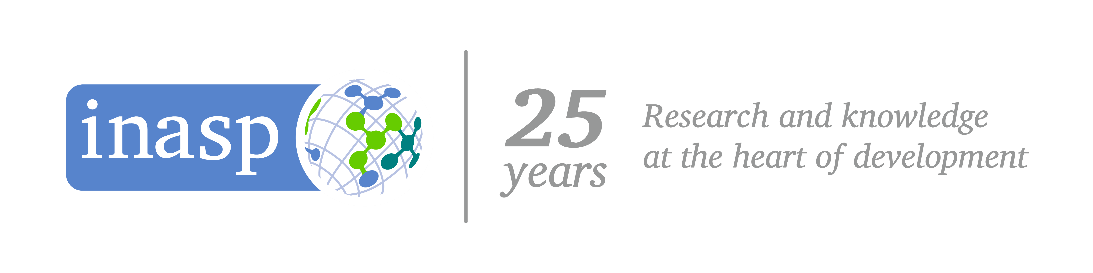 Research proposal and grant writing for development impactSession 2: Designing for impact and writing successful grant applicationsThursday 11th February, 3.30pm to 5.30pm (120 minutes):Preparatory workBefore the workshop we recommend reading the following:Why Academics Have a Hard Time Writing Good Grant Proposals- Robert Porter  https://files.eric.ed.gov/fulltext/EJ902223.pdf  ESRC Guide to Demonstrating support for Impact in your Research Proposal: https://esrc.ukri.org/research/impact-toolkit/developing-pathways-to-impact/ Pre-workshop activities (should take no more than 1 hour)Q1: Look for a funding opportunity that you might be interested in applying or either now or in the future – it can be a small or a large grant (Try looking on websites such as Terraviva Grants, Funds for NGOs, Grants.gov, Early Career Central, Opportunity Desk or UKRI Opportunities). After looking at the proposal, think about how you would plan your time and resources to get your application submitted on time. Make a list of five important things you need to remember when you plan for your successful and timely grant application. We will share and discuss good examples in the workshop.Q2: Think about how you can ‘sell’ your research project to a potential funder. In one sentence explain why your research is innovative or significant.Q3: What is the one thing that you struggle with the most in grant writing?Once you’ve made a note of your answers, please enter them on mentimeter – go to www.menti.com and type code 96 66 57 9 or use this link https://www.menti.com/vqi5y1coa6 Please complete this activity by the end of Wednesday 10th FebruaryProgramme for session 2Recommended additional background reading: UKCDR Top 20 Development Research Impact Stories
https://www.ukcdr.org.uk/what-we-do/the-impact-of-uk-research-for-development ESRC Developing a Communication and Impact Strategy https://esrc.ukri.org/research/impact-toolkit/developing-a-communications-and-impact-strategyEvery Proposal Needs Six Elements: Who, What, Where, When, Why, and How. 
http://seliger.com/2008/07/21/every-proposal-needs-six-elements-who-what-where-when-why-and-how-the-rest-is-mere-commentary/ Research funding: 10 tips for writing a successful application (The Guardian): https://www.theguardian.com/higher-education-network/blog/2013/apr/19/tips-successful-research-grant-fundingCSR Insider’s Guide to Peer Review for Applicants https://public.csr.nih.gov/ForApplicants/InitialReviewResultsAndAppeals/InsidersGuide  ESRC – What makes a good research application (video) https://youtu.be/2EnvA4Wh6-8 Fast Track Impact – resources on writing a grant proposal: https://www.fasttrackimpact.com/im-writing-a-grant-proposal TimeSession description5 minsWelcome, introductions and overview of programme for workshop10 minsPresentation: Designing research projects for impact30 minsInteractive presentationUnderstanding the requirements of a funding callBefore you write – understanding requirements, checking your eligibilityDoing your research on the funder and aligning your proposalMaking your CV stand outKey components of a successful proposalGrant writing essentials and tips Working with collaboratorsHighlighting innovation, significance and sustainabilityDealing with rejection10 minsQ&A and discussion15 minsCoffee break35 minsCollaborative group activity: Structuring your grant proposal according to a scoring framework10 minsGroup feedback10 minsFinal Q&A and wrap up